Міністерство освіти і науки УкраїниДепартамент освіти і науки облдержадмінстраціїКомунальний позашкільний навчальний заклад«Мала академія наук учнівської молоді Дніпропетровської обласної ради»Компактний переносний ватерклозет створений за застосуванням бутляРоботу виконав Любчіч Ілля Володимирович, учень 9-Б класуДніпропетровського обласного ліцею–інтернату фізико-математичного профілю.Науковий керівник: Стаценко Володимир Іванович, Старший викладач ФТФ Дніпровського національного університету імені Олеся ГончараМета: створення та пояснення роботи саморобного унітазу на основі пластикового бутля.Завдання: продумати схеми пристрою, розробити та реалізувати проект на основі вже продуманої схеми та чітко описати роботу пристрою.Об’єкт дослідження: робота над приладом і його поясненняПредмет дослідження: ватеклозет із бутляПІДГОТОВЧИЙ ЕТАПДля проекту знадобляться такі матеріали: 5 пластикових трубок та 4 кути трубок, бутель з під води, пінопласт, пальник та супер-клей, також треба зробити підставну під пристрій на яку знадобиться 4 дерев’яні бруски,  шурупи та викрутка.ПРАКТИЧНИЙ ЕТАПЗ бутеля залишаємо верхню частину, на обрізі використати наждачку та супер-клей, на який в подальшому приклеїти вирізану з пінопласту форму сидіння та спинки. До горла бутеля приробити трубки, які спочатку треба достатньо розширити за допомогою пальника.Для підставки треба розмістити дерев’яні бруски з 4 боків та приєднати до основної частини за допомогою шурупів. 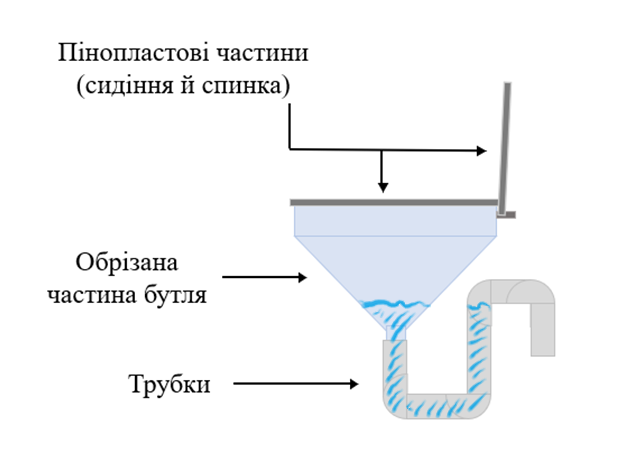 Рис. 1   Схема приладуПОЯСНЮВАЛЬНИЙ ЕТАПЦей прилад є легким для збирання, тож його можна возити із собою на природу, можна також використовувати як тимчасовий або сільський. Він працює як і звичайний ватерклозет, тобто після використання всього лиш треба злити використану воду методом швидкого переливання води з іншої ємкості. В майбутньому заплановано додати до конструкції саморобний бойлер із бутля на 5 літрів.ВИСНОВОКУнітаз — санітарно-технічний пристрій, який встановлюється в туалетах.Цей прилад має всі можливості звичайного ватерклозету. Подібний приклад можна використовувати у тимчасовий перспективі або ж при наявності зливного бочка він може бути основним наприклад на території дачного дому.